All blank, gone in one day after an “Update”?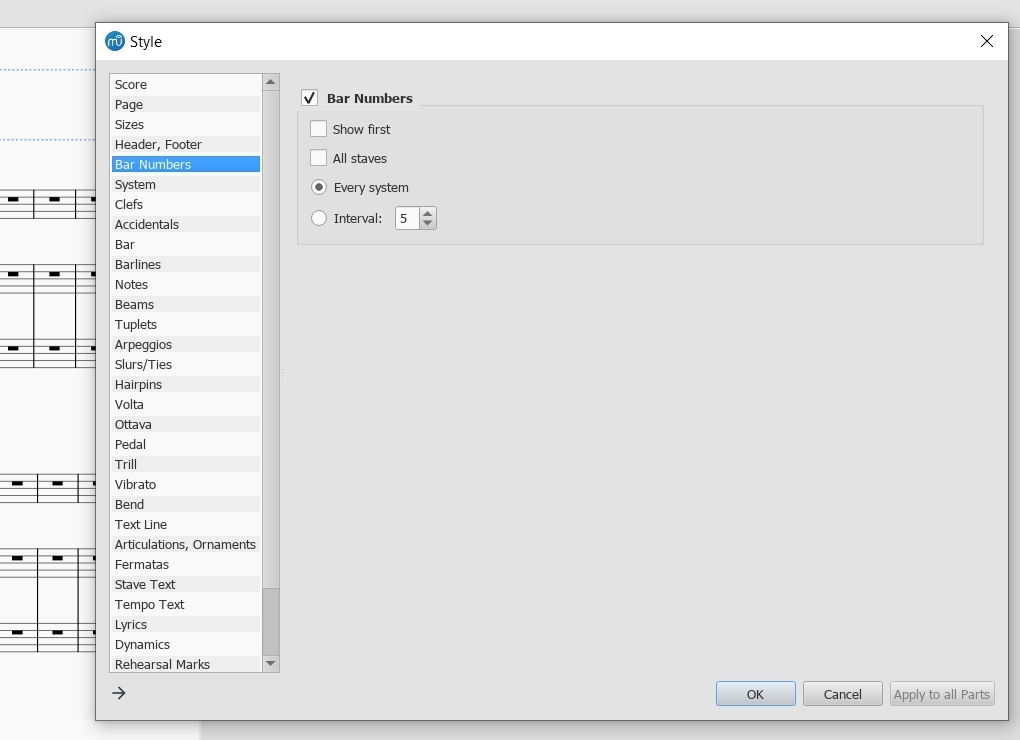 